■: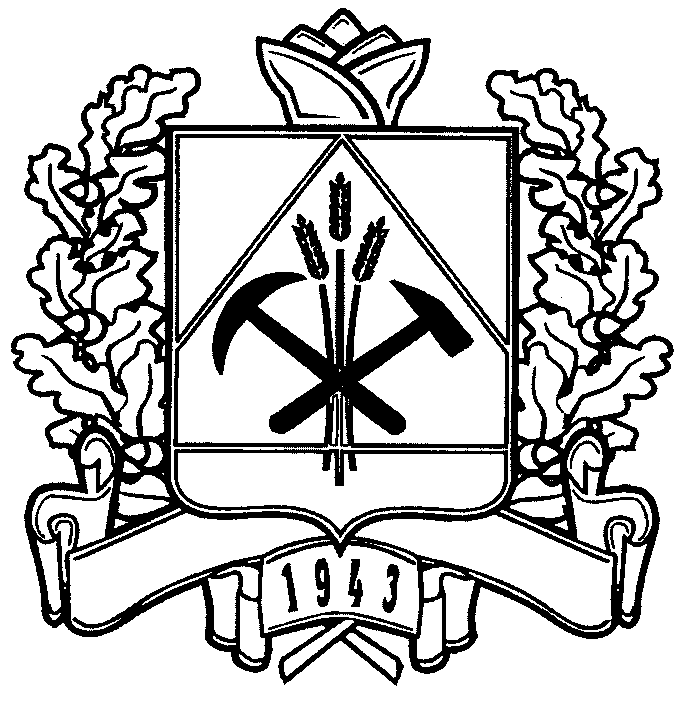 ДЕПАРТАМЕНТ СОЦИАЛЬНОЙ ЗАЩИТЫ НАСЕЛЕНИЯ КЕМЕРОВСКОЙ ОБЛАСТИП Р И К А Зот _13.07.2017_  № __73___г. КемеровоО внесении изменений в приказ департамента социальной  защиты населения Кемеровской области от 09.02.2015 № 23«Об утверждении административного регламента исполнения департаментом социальной защиты населения Кемеровской области государственной функции по осуществлению регионального государственного контроля (надзора) в сфере социального  обслуживания»П р и к а з ы в а ю:1. Внести в приказ департамента социальной  защиты населения Кемеровской области от 09.02.2015 № 23 «Об утверждении административного регламента исполнения департаментом социальной защиты населения Кемеровской области государственной функции                         по осуществлению регионального государственного контроля (надзора)                  в сфере социального обслуживания» (в редакции приказа департамента социальной защиты населения Кемеровской области от 15.01.2016 № 4) следующие изменения:1.1. В пункте 2 слова «Отделу программного обеспечения отрасли и технического обслуживания (А.Г.Королик)» заменить словами «Отделу информационных технологий  департамента социальной защиты  населения  Кемеровской области».1.2. В административном регламенте исполнения департаментом социальной защиты населения Кемеровской области государственной функции по осуществлению регионального государственного контроля (надзора) в сфере социального обслуживания, утвержденном указанным приказом:1.2.1. В пункте 1.2:1.2.1.1. Абзац 3 изложить в следующей редакции:«управление стационарного социального обслуживания и полустационарного социального  обслуживания семьи и детей;».1.2.1.2. Дополнить абзацами  пятым и шестым следующего содержания:«отдел финансового обеспечения деятельности учреждений и управлений социальной защиты;управление учета, отчетности и финансового контроля.».1.2.1.3. Абзац седьмой исключить.1.2.2. Пункт 1.3 дополнить абзацами пятым, седьмым-двенадцатым следующего содержания:«Федеральным законом от 06.04.2011 № 63-ФЗ «Об электронной подписи»  (Собрание законодательства Российской Федерации, 11.04.2011,  № 15, ст. 2036);постановлением Правительства Российской Федерации от 16.05.2011            № 373 «О разработке и утверждении административных регламентов исполнения государственных функций и административных регламентов предоставления государственных услуг» (Собрание законодательства Российской Федерации, 30.05.2011, № 22, ст. 3169);постановлением Правительства Российской Федерации  от  24.10.2011 № 861 «О федеральных государственных информационных системах, обеспечивающих предоставление в электронной форме государственных и муниципальных услуг (осуществление функций)» (Собрание законодательства Российской Федерации, 31.10.2011, № 44, ст. 6274);постановлением Правительства Российской Федерации  от 18.04.2016  № 323 «О направлении запроса и получении на безвозмездной основе, в том числе в электронной форме, документов и (или) информации органами государственного контроля (надзора), органами муниципального контроля при организации и проведении проверок от иных государственных органов, органов местного самоуправления либо подведомственных государственным органам или органам местного самоуправления организаций, в распоряжении которых находятся эти документы и (или) информация, в рамках межведомственного информационного взаимодействия» (Собрание законодательства Российской Федерации, 25.04.2016, № 17, ст. 2418);постановлением Правительства Российской Федерации  от  10.02.2017                 № 166 «Об утверждении Правил составления и направления предостережения о недопустимости нарушения обязательных требований, подачи юридическим лицом, индивидуальным предпринимателем возражений на такое предостережение и их рассмотрения, уведомления об исполнении такого предостережения» (Собрание законодательства Российской Федерации, 20.02.2017, № 8, ст. 1239);распоряжением  Правительства Российской Федерации  от  19.04.2016             № 724-р «Об утверждении перечня документов и (или) информации, запрашиваемых и получаемых в рамках межведомственного информационного взаимодействия органами государственного контроля (надзора), органами муниципального контроля (надзора) при организации и проведении проверок от иных государственных органов, органов местного самоуправления либо организаций, в распоряжении которых находятся эти документы и (или) информация» (Собрание законодательства Российской Федерации, 02.05.2016, № 18, ст. 2647) (далее - Перечень);приказом Министерства экономического развития Российской Федерации от 30.04.2009 № 141 «О реализации положений Федерального закона «О защите прав юридических лиц и индивидуальных предпринимателей при осуществлении государственного контроля (надзора) и муниципального контроля» (Российская газета, 14.05.2009, № 85);».1.2.3. Пункт 1.5 дополнить абзацем шестым следующего содержания:«объявлять предостережение о недопустимости нарушения обязательных требований и предлагать поставщикам социальных услуг принять меры по обеспечению соблюдения обязательных требований, требований, установленных муниципальными правовыми актами, и  уведомить об этом в установленный в таком предостережении срок  департамент;».1.2.4. Пункт 1.6 дополнить абзацами тринадцатым-шестнадцатым следующего содержания:«осуществлять запись о проведенной проверке в журнале учета проверок;составлять протоколы об административных правонарушениях, в порядке и сроки, установленные Кодексом Российской Федерации об административных правонарушениях;истребовать в рамках межведомственного информационного взаимодействия документы и (или) информацию, включенные в Перечень от иных государственных органов, органов местного самоуправления либо подведомственных государственным органам или органам местного самоуправления организаций, в распоряжении которых находятся указанные документы;знакомить руководителя,  иное должностное лицо или уполномоченного представителя поставщика социальных услуг с документами и (или) информацией, полученными в рамках межведомственного информационного взаимодействия.».1.2.5. Пункт 1.7 дополнить абзацами седьмым и восьмым следующего содержания:«представлять документы и (или) информацию, которые находятся в распоряжении иных государственных органов, органов местного самоуправления либо подведомственных государственным органам или органам местного самоуправления организаций и включены в Перечень, по собственной инициативе;знакомиться с документами и (или) информацией, полученными департаментом в рамках межведомственного информационного взаимодействия от иных государственных органов, органов местного самоуправления либо подведомственных государственным органам или органам местного самоуправления организаций, в распоряжении которых находятся эти документы и (или) информация, включенные в Перечень;». 1.2.6. Пункт 1.9 дополнить абзацем третьим следующего содержания:«предостережение о недопустимости нарушения обязательных требований;».1.2.7. Подпункт 3.2.1 дополнить подпунктами 3.2.1.1-3.2.1.2 следующего содержания:«3.2.1.1. При наличии у департамента сведений о готовящихся нарушениях или о признаках нарушений обязательных требований, полученных в ходе реализации мероприятий по контролю, осуществляемых без взаимодействия с поставщиками социальных услуг, либо содержащихся в поступивших обращениях и заявлениях (за исключением обращений и заявлений, авторство которых не подтверждено), информации от органов государственной власти, органов местного самоуправления, из средств массовой информации в случаях, если отсутствуют подтвержденные данные о том, что нарушение обязательных требований, требований, установленных муниципальными правовыми актами, причинило вред жизни, здоровью граждан, вред животным, растениям, окружающей среде, объектам культурного наследия (памятникам истории и культуры) народов Российской Федерации, безопасности государства, а также привело к возникновению чрезвычайных ситуаций природного и техногенного характера либо создало непосредственную угрозу указанных последствий, и если поставщик социальных услуг, ранее не привлекался к ответственности за нарушение соответствующих требований, департамент объявляет поставщику социальных услуг предостережение о недопустимости нарушения обязательных требований и предлагает поставщику социальных услуг  принять меры по обеспечению соблюдения обязательных требований, требований, установленных муниципальными правовыми актами, и уведомить об этом в установленный в таком предостережении срок департамент.Предостережение о недопустимости нарушения обязательных требований должно содержать указания на соответствующие обязательные требования, требования, установленные муниципальными правовыми актами, нормативный правовой акт, их предусматривающий, а также информацию о том, какие конкретно действия (бездействие) поставщика социальных услуг могут привести или приводят к нарушению этих требований.Составление и направление предостережения о недопустимости нарушения обязательных требований, подача  поставщиком социальных услуг возражений на такое предостережение и их рассмотрение, порядок уведомления об исполнении такого предостережения осуществляется в порядке, определенном Правительством Российской Федерации.3.2.1.2. К мероприятиям по контролю, при проведении которых не требуется взаимодействие департамента с поставщиками социальных услуг (далее - мероприятия по контролю без взаимодействия с поставщика социальных услуг), относится наблюдение за соблюдением обязательных требований  посредством анализа информации о деятельности либо действиях поставщика социальных услуг, обязанность по представлению которой (в том числе посредством использования федеральных государственных информационных систем) возложена на него в соответствии  с  федеральным  законом.Мероприятия по контролю без взаимодействия с поставщиками социальных услуг проводятся уполномоченными должностными лицами департамента в пределах своей компетенции на основании заданий на проведение таких мероприятий, утверждаемых начальником департамента.В случае выявления при проведении мероприятий по контролю без взаимодействия с поставщиками социальных услуг нарушений обязательных требований, требований, установленных муниципальными правовыми актами, должностные лица департамента принимают в пределах своей компетенции меры по пресечению таких нарушений, а также направляют  в  письменной  форме начальнику департамента мотивированное представление с информацией о выявленных нарушениях для принятия при необходимости решения о назначении внеплановой проверки поставщика социальных услуг  по основаниям, указанным в части 2 подпункта 3.2.8 настоящего регламента.В случае получения в ходе проведения мероприятий по контролю без взаимодействия с поставщиками социальных услуг сведений о готовящихся нарушениях или признаках нарушения обязательных требований, указанных в подпункте 3.2.1.1 настоящего регламента, департамент  направляет  поставщику социальных услуг предостережение о недопустимости нарушения обязательных требований.».1.2.8. В подпункте  3.2.5 слова «в течение трех рабочих дней» заменить словами «за три рабочих дня», слова «или иным доступным способом (телефонограмма, факсовое сообщение)» заменить словами «и (или) посредством электронного документа, подписанного усиленной квалифицированной электронной подписью и направленного по адресу электронной почты поставщика социальных услуг, если такой адрес содержится в едином государственном реестре юридических лиц либо ранее был представлен поставщиком социальных услуг в департамент, или иным доступным способом».1.2.9.  В части 2  подпункта 3.2.8:1.2.9.1. Слово «поступление» заменить словами «мотивированное представление должностного лица департамента по результатам анализа результатов мероприятий по контролю без взаимодействия с поставщиками социальных услуг, рассмотрения или предварительной проверки поступивших».1.2.9.2. Подпункт «в» исключить.1.2.10. Подпункт 3.2.9 изложить в следующей редакции:«3.2.9. Обращения и заявления, не позволяющие установить лицо, обратившееся  в департамент, а также обращения и заявления, не содержащие сведений о фактах, указанных в части  2 подпункта 3.2.8 настоящего регламента, не могут служить основанием для проведения внеплановой проверки. В случае если изложенная в обращении или заявлении информация может в соответствии с частью 2 подпункта 3.2.8 настоящего регламента являться основанием для проведения внеплановой проверки, должностное лицо департамента при наличии у него обоснованных сомнений в авторстве обращения или заявления обязано принять разумные меры к установлению обратившегося лица. Обращения и заявления, направленные заявителем в форме электронных документов, могут служить основанием для проведения внеплановой проверки только при условии, что они были направлены заявителем с использованием средств информационно-коммуникационных технологий, предусматривающих обязательную авторизацию заявителя в единой системе идентификации и аутентификации.При рассмотрении обращений и заявлений, информации о фактах, указанных в подпункте 3.2.8 настоящего регламента, должны учитываться результаты рассмотрения ранее поступивших подобных обращений и заявлений, информации, а также результаты ранее проведенных мероприятий по контролю в отношении соответствующих организаций.При отсутствии достоверной информации о лице, допустившем нарушение обязательных требований, достаточных данных о нарушении обязательных требований либо о фактах, указанных в подпункте 3.2.8 настоящего регламента, уполномоченными должностными лицами департамента может быть проведена предварительная проверка поступившей информации. В ходе проведения предварительной проверки принимаются меры по запросу дополнительных сведений и материалов (в том числе                     в устном порядке) у лиц,  направивших заявления и обращения, представивших информацию, проводится рассмотрение документов поставщика социальных услуг, имеющихся в распоряжении департамента, при  необходимости проводятся мероприятия по контролю, осуществляемые без взаимодействия с поставщиками социальных услуг и без возложения              на них обязанности по представлению информации и исполнению требований департамента.  В рамках предварительной проверки у поставщика социальных услуг могут быть запрошены пояснения в отношении полученной информации, но представление таких пояснений и иных документов не является обязательным.При выявлении по результатам предварительной проверки лиц, допустивших нарушение обязательных требований, получении достаточных данных о нарушении обязательных требований либо о фактах, указанных в подпункте  3.2.8 настоящего регламента, уполномоченное должностное лицо департамента подготавливает мотивированное представление о назначении внеплановой проверки по основаниям, указанным в части 2 подпункта  3.2.8 настоящего регламента. По результатам предварительной проверки меры по привлечению поставщика социальных услуг к ответственности не принимаются.По решению начальника департамента предварительная проверка, внеплановая проверка прекращаются, если после начала соответствующей проверки выявлена анонимность обращения или заявления, явившихся поводом для ее организации, либо установлены заведомо недостоверные сведения, содержащиеся в обращении или заявлении.Департамент вправе обратиться в суд с иском о взыскании                               с гражданина, в том числе с юридического лица, индивидуального предпринимателя, расходов, понесенных департаментом в связи                              с рассмотрением поступивших заявлений, обращений указанных лиц, если               в заявлениях, обращениях были указаны заведомо ложные сведения.».1.2.11. Подпункт 3.2.12 изложить в следующей редакции:«3.2.12. О проведении внеплановой выездной проверки поставщик социальных услуг уведомляется департаментом не менее чем за двадцать четыре часа до начала ее проведения любым доступным способом, в том числе посредством электронного документа, подписанного усиленной квалифицированной электронной подписью и направленного по адресу электронной почты поставщика социальных услуг,  если такой адрес содержится в едином государственном реестре юридических лиц либо ранее был представлен поставщиком социальных услуг в департамент.».1.2.12. Подпункт 3.3.5 дополнить абзацами следующего содержания:«Запрещается требовать от поставщика социальных услуг, в отношении которой осуществляется мероприятие по контролю, представления документов и (или) информации, включая разрешительные документы, имеющиеся в распоряжении иных государственных органов, органов местного самоуправления либо подведомственных государственным органам или органам местного самоуправления организаций, включенные в Перечень.Документы и (или) информация, включенные в Перечень, запрашиваются департаментом в рамках межведомственного информационного взаимодействия от иных государственных органов, органов  местного самоуправления либо подведомственных государственным органам или органам местного самоуправления организаций, в распоряжении которых находятся указанные документы. Документы и (или) информация, запрашиваемые в рамках межведомственного информационного взаимодействия от иных государственных органов, органов местного самоуправления либо подведомственных государственным органам или органам местного самоуправления организаций, в соответствии с Перечнем:1) сведения из Единого государственного реестра юридических лиц, если проверка проводится в отношении юридического лица;2) сведения из Единого государственного реестра индивидуальных предпринимателей, если проверка проводится в отношении индивидуального предпринимателя;3) сведения из Единого реестра субъектов малого и среднего предпринимательства, если проверка проводится в отношении субъекта малого предпринимательства;4) сведения из единого реестра лицензий на осуществление медицинской деятельности (за исключением указанной деятельности, осуществляемой медицинскими организациями и другими организациями, входящими в частную систему здравоохранения, на территории инновационного центра «Сколково»);5) выписка из сводного реестра лицензий на осуществление образовательной деятельности;6) выписка из Единого государственного реестра недвижимости (содержащая общедоступные сведения о зарегистрированных правах на объект недвижимости).».1.2.13. Подпункт 3.3.9 дополнить предложением следующего содержания:«При проведении выездной проверки запрещается требовать от поставщика социальных услуг представления документов и (или) информации, которые были представлены ими в ходе проведения документарной проверки.».1.2.14. Подпункт 3.3.15 дополнить абзацем следующего содержания:«В случае если проведение плановой или внеплановой выездной проверки оказалось невозможным в связи с отсутствием руководителя или иного должностного лица поставщика социальных услуг, либо в связи                      с фактическим неосуществлением деятельности поставщика социальных услуг, либо в связи с иными действиями (бездействием) руководителя или иного должностного лица поставщика социальных услуг, повлекшими невозможность проведения проверки, должностное лицо департамента составляет акт о невозможности проведения соответствующей проверки                 с указанием причин невозможности ее проведения. В этом случае департамент в течение трех месяцев со дня составления акта о невозможности проведения соответствующей проверки вправе принять решение о проведении в отношении такого поставщика социальных услуг плановой или внеплановой выездной проверки без внесения плановой проверки в ежегодный план плановых проверок и без предварительного уведомления поставщика социальных услуг.».2. Отделу информационных технологий департамента социальной защиты  населения  Кемеровской области обеспечить размещение настоящего приказа на сайте «Электронный бюллетень Коллегии Администрации Кемеровской области» и на официальном сайте департамента социальной защиты населения Кемеровской области.3. Контроль за исполнением настоящего приказа оставляю за собой.4. Приказ распространяет свое действие на правоотношения, возникшие с 01.01.2017.Начальник департамента                                                              Н.Г. Круглякова